							Ecole Ste Thérèse Marchiennes - CE1/CE2 Mme Marquet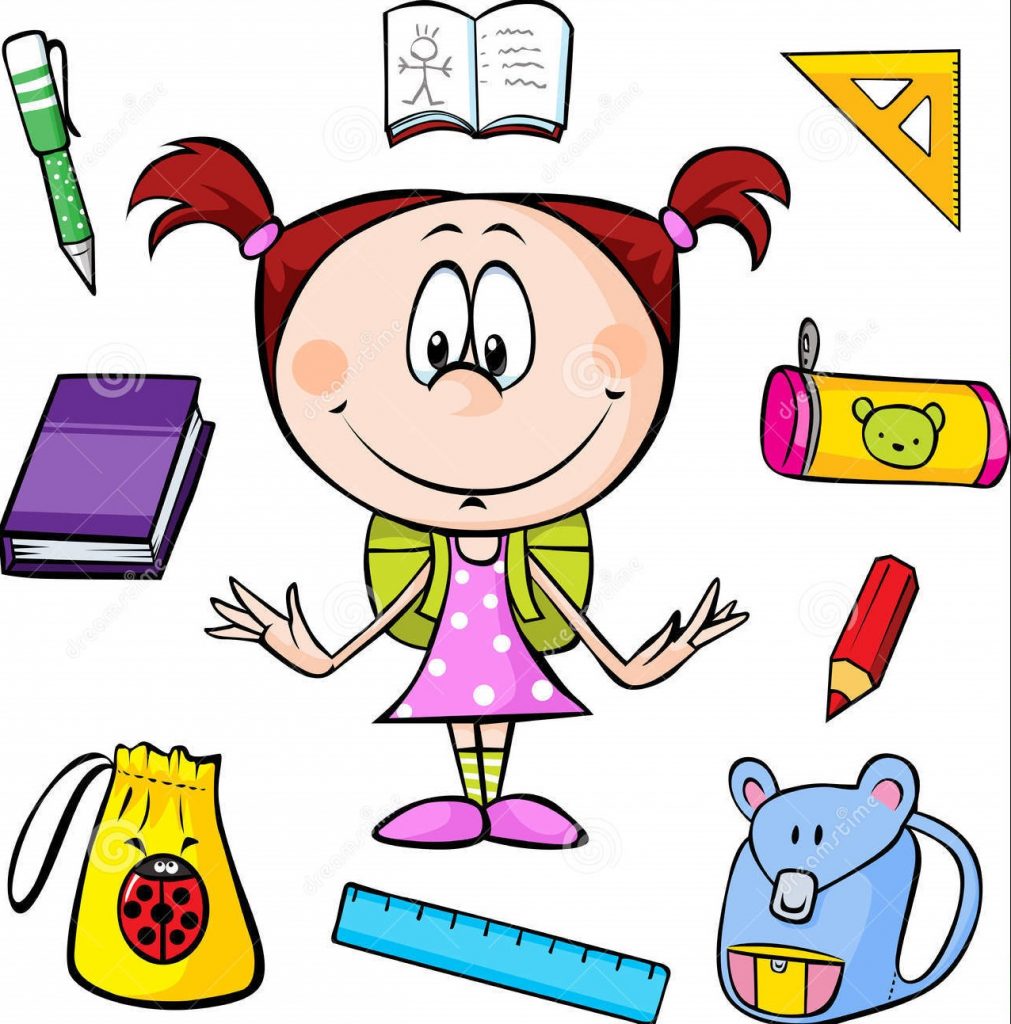 Rentrée 2019-2020Fournitures des CE1/CE2Bienvenue à votre enfant dans ma classe à la rentrée !Pour bien s’y préparer, veuillez, s’il vous plait, acheter le matériel suivant : Dans le cartable : 1 agenda (1 page par jour) 1 petite boîte à images1 ardoise Velleda + 1 chiffon 1 règle graduée 20cm en plastique non souple + 1 équerre (pas de rapporteur)1 calculatrice simple 1 dictionnaire Robert Junior (pour les CE2)1 porte vues 120 vues (60 pochettes) pour les CE1 et nouveaux CE2 à Ste ThérèseDes œillets pour classeur 2 chemises à élastiques 3 rabats (1 solide couleur au choix, 1 rouge)1 boîte de mouchoirs, 1 rouleau de sopalin, 1 paquet de lingettes1 tablier ou vieux tee-shirt pour les arts visuels1 ramette de papier blanc A4 par FAMILLEQuelques bouchons de champagne. Si vous ouvrez des bouteilles cet été, pensez à nous 😊Dans une première trousse : Dans une deuxième trousse : Dans une 3ème trousse (pour la réserve personnelle dans la classe) : 1 stylo bleu Frixion effaçable avec sa gomme 1 stylo bille bleu, vert, rouge et noir2 crayons gris de bonne qualité + 1 taille-crayons avec réservoir 1 surligneur jaune1 gros tube de colle 2 feutres Velleda Un compas simple 1 paire de ciseaux + 1 gommeDes crayons de couleurDes feutres finsDes recharges pour stylo bleu Frixion1 stylo bille bleu, vert, rouge et noir2 crayons gris 3 gros tubes de colle2 feutres Velleda1 gomme